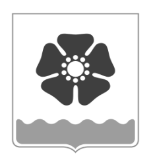 Городской Совет депутатовмуниципального образования «Северодвинск» (Совет депутатов Северодвинска)шестого созываРЕШЕНИЕО Прогнозном плане приватизации муниципального имущества на 2021 год и на плановый период 2022 и 2023 годовВ соответствии с Федеральным законом от 21.12.2001 № 178-ФЗ «О приватизации  государственного и муниципального имущества», Положением о порядке и условиях приватизации муниципального имущества, утвержденным решением Муниципального Совета Северодвинска от 24.04.2003 № 41,  Совет депутатов Северодвинскарешил:1. Утвердить прилагаемый Прогнозный план приватизации муниципального имущества на 2021 год и на плановый период 2022 и 2023 годов.2. Настоящее решение вступает в силу после его официального опубликования.3. Опубликовать настоящее решение в бюллетене нормативно-правовых актов муниципального образования «Северодвинск» «Вполне официально» и разместить на информационных интернет-сайтах Совета депутатов Северодвинска и Администрации Северодвинска.	4. Возложить контроль за исполнением настоящего решения на комитет по муниципальной собственности, землепользованию и предпринимательству.Приложение к решению Совета депутатов Северодвинскаот 24.09.2020 № 269         Прогнозный план приватизации муниципального имущества на 2021 год и на плановый период 2022 и 2023 годовРаздел IНаправления политики муниципального образования «Северодвинск»в сфере приватизации, задачи приватизации муниципального имущества в 2021 году и плановом периоде 2022 и 2023 годовПрогнозный план приватизации муниципального имущества на 2021 год                      и на плановый период 2022 и 2023 годов (далее по тексту – План приватизации) разработан  в соответствии с Федеральным законом от 21.12.2001 № 178-ФЗ «О приватизации государственного и муниципального имущества» (далее по тексту – Федеральный закон от  21.12.2001 № 178-ФЗ), Федеральным законом  от 22.07.2008 № 159-ФЗ «Об особенностях отчуждения недвижимого имущества, находящегося в государственной или                             в муниципальной собственности и арендуемого субъектами малого и среднего предпринимательства, и о внесении изменений в отдельные законодательные акты Российской Федерации» (далее по тексту – Федеральный  закон от 22.07.2008 № 159-ФЗ)      и на основании решения Муниципального Совета Северодвинска от 24.04.2003 № 41         «Об утверждении Положения о порядке и  условиях приватизации муниципального имущества».Основными направлениями политики муниципального образования «Северодвинск»  в сфере приватизации муниципального имущества в 2021 году и плановом периоде          2022 и 2023 годов являются:1) оптимизация муниципальной собственности за счет приватизации муниципального имущества, не используемого для обеспечения функций и задач органов местного самоуправления Северодвинска; 2) создание условий для развития рынка недвижимости и расширения налогооблагаемой базы;3) оказание имущественной поддержки в порядке реализации преимущественного права субъектами малого и среднего предпринимательства на приобретение  арендуемого муниципального имущества;4) формирование доходов местного бюджета.Основной задачей приватизации муниципального имущества в 2021 году и плановом периоде 2022 и 2023 годов является повышение эффективности управления муниципальной собственностью и обеспечение планомерности процесса приватизации.В целях оптимизации муниципальной собственности и сокращения расходов             на содержание муниципального имущества, не используемого для обеспечения функций       и задач органов местного самоуправления Северодвинска, Планом приватизации предлагается приватизировать в 2021 году 3 объекта недвижимого имущества.Способ приватизации объектов муниципального имущества, указанных в разделах     II и III Плана приватизации, будет определяться комиссией по приватизации муниципального имущества, утвержденной постановлением Мэра Северодвинска                 от 10.10.2003 № 103  «О комиссии по приватизации муниципального имущества».Реализация муниципального имущества, предлагаемого к приватизации, не приведет к существенным структурным изменениям в экономике города, а также к ухудшению социально-экономического положения на территории муниципального образования «Северодвинск».Исходя из оценки прогнозируемой стоимости объектов, предлагаемых к приватизации в 2021 году, ожидается поступление доходов от приватизации имущества в местный бюджет в сумме 105 627,1 тыс. рублей, в том числе:1) способами приватизации, предусмотренными Федеральным законом от 21.12.2001 № 178-ФЗ, – в сумме 14 840,8 тыс. рублей;2) способом приватизации, предусмотренным Федеральным законом от 22.07.2008    № 159-ФЗ, в порядке реализации субъектами малого и среднего предпринимательства преимущественного права на приобретение арендуемого муниципального имущества –          в сумме 90 786,3 тыс. рублей.Планируемые поступления в 2021 году от продажи земельных участков, расположенных под приватизируемыми объектами недвижимого муниципального имущества, составят примерно 9 915,0 тыс. рублей.Объем поступлений от приватизации муниципального имущества в плановом периоде прогнозируется исходя из потребностей местного бюджета: в 2022 году – в сумме                              100 000,0 тыс. рублей и в 2023 году – в сумме 25 000,0 тыс. рублей.Прогноз доходов от продажи муниципального имущества может быть скорректирован в случае внесения изменений и дополнений в сфере приватизации в законодательство Российской Федерации, а также в муниципальные правовые акты Северодвинска.Раздел II Перечни муниципального имущества Муниципальное имущество, планируемое к приватизации в 2021 году:      1.1. Объекты недвижимого имущества:При проведении работ по технической инвентаризации, кадастровых работ может произойти уточнение площади и (или) характеристик объектов недвижимости.Перечни муниципального имущества, планируемого к приватизации в 2021 году         и в плановом периоде 2022 и 2023 годов, будут дополняться с учетом результатов работы   по оптимизации структуры муниципальной собственности.Раздел IIIПеречень нереализованного муниципального имущества, ранее включенного
в Прогнозные планы прошлых периодовот24.09.2020№  269ПредседательСовета депутатов Северодвинска______________________М.А. СтарожиловГлава муниципального образования«Северодвинск»   ________________________И.В. Скубенко                                                                №п/пНаименование объектаМесто нахождения объектаПлощадь,кв. мКраткая характеристика объекта(назначение)Предполагаемые сроки приватизации1Нежилое помещениег. Северодвинск,улица Героев Североморцев,
дом 10, кадастровый номер 29:28:104167:183714,9Нежилое помещение расположено на 4-м этаже 9-этажного кирпичного дома 1984 года постройки1 - 4 кварталы2021 года2Нежилое помещениег. Северодвинск,улица Героев Североморцев,
дом 10, кадастровый номер 29:28:104167:183814,5Нежилое помещение расположено на 1-м этаже 9-этажного кирпичного дома 1984 года постройки1 - 4 кварталы2021 года3Нежилое зданиег. Северодвинск,улица Корабельная, дом 13,кадастровый номер 29:28:112204:27684,1Нежилое 2-этажное кирпичное здание 1964 года постройки.Объект приватизации находится на земельном участке площадью 3966 кв. м 
(нежилое)1 - 4 кварталы2021 года№п/пНаименование объектаМесто нахождения объектаПлощадь,кв. мКраткая характеристика объекта(назначение)Предполагаемые сроки приватизации1Нежилое встроенное помещениег. Северодвинск,проспект Морской,дом 87, кадастровый (или условный) номер 29-29-06/030/2012-351137,9Нежилое встроенное помещение расположено на 1-м этаже 9-этажного кирпичного дома 1992 года постройки1 квартал2021 года –4 квартал2023 года2Нежилое встроенное помещениег. Северодвинск,проспект Морской,дом 35, реестровый номер 6143/185,9Нежилое встроенное помещение расположено на 1-м этаже 9-этажного кирпичного дома 1974 года постройки1 квартал2021 года –4 квартал2023 года3Нежилое помещениег. Северодвинск,улица Героев Североморцев, дом 10, кадастровый (или условный) номер 29-29-06/015/2009-470113,1Нежилое помещение расположено на 1-м этаже 9-этажного кирпичного дома 1984 года постройки1 квартал2021 года –4 квартал2023 года4Нежилое помещениег. Северодвинск,проезд Машиностроителей, дом 24, кадастровый (или условный) номер 29-29-06/0025/2009-20097,5Нежилое помещение расположено на 1-м этаже 4-этажного кирпичного дома 1970 года постройки1 квартал2021 года –4 квартал2023 года5Нежилое помещениег. Северодвинск,улица Ломоносова,дом 104, кадастровый (или условный) номер 29-29-06/027/2009-290105,8Нежилое помещение расположено на антресольном этаже9-11-этажного кирпичного дома 1978 года постройки1 квартал2021 года –4 квартал2023 года6Нежилое помещениег. Северодвинск, улица Героев Североморцев, дом 10, кадастровый (или условный) номер 29-29-06/015/2009-471178,1Нежилое помещение расположено на 1-м этаже 9-этажного кирпичного дома 1984 года постройки1 квартал2021 года –4 квартал2023 года7Отдельно стоящее нежилое зданиег. Северодвинск,улица Ломоносова,дом 47В, кадастровый (или условный) номер 29:28:000000:0000:0779/0128,4Отдельно стоящее нежилое здание, бетонное, одноэтажное 1955 года постройки, расположенное на земельном участке площадью 92 кв. м1 квартал2021 года –4 квартал2023 года8Часть зданияг. Северодвинск,улица Советская,дом 27А, кадастровый (или условный) номер 29:28:000000:0000:11:430:001:007195300: 0000:20020429,3 Часть здания расположена на 3-м этаже 3-этажного кирпичного дома 1972 года постройки (офисное)1 квартал2021 года –4 квартал2023 года9Нежилое помещение г. Северодвинск,проспект Бутомы,дом 2, кадастровый (или условный) номер29-29-06/030/2012-339267,4Нежилое помещение расположенона 1-м и 2-м этажах 9-10-этажного кирпичного дома 1983 года постройки1 квартал2021 года –4 квартал2023 года10Объекты электро- сетевого хозяйства(15 объектов)ХХКраткие характеристики объектов указаныв Прогнозном плане приватизации муниципального имущества на 2014 годи на плановый период 2015 и 2016 годов, утвержденном решением Совета депутатов Северодвинскаот 28.11.2013 № 30(в редакцииот 27.11.2014)1 квартал2021 года –4 квартал2023 года11Нежилое помещениег. Северодвинск,улица Комсомольская,дом 6А, кадастровый (или условный) номер 29-29-06/029/2011-075220,1Нежилое помещение расположено на 1-м этаже 5-этажного кирпичного дома 1994 года постройки1 квартал2021 года –4 квартал2023 года12Комплекс зданийсело Нёнокса, улица Первомайская, дом 38, в том числе: - нежилое здание,
кадастровый (условный) номер 29:28:000000:793;- нежилое здание,
кадастровый (условный) номер 29:28:207004:544383,689,2Комплекс нежилых зданий, расположенных на земельном участке площадью 2 266,0 кв. м, в том числе:- нежилое здание, деревянное, одноэтажное 1969 года постройки;- нежилое здание, деревянное, двухэтажное 1969 года постройки1 квартал2021 года –4 квартал2023 года13Нежилое встроенное помещениег. Северодвинск, улица Дзержинского,дом 4,кадастровый (или условный) номер 29-29-06/043/2007-001171,8Нежилое встроенное помещение расположено на 1-м этаже 5-этажного кирпичного дома 1967 года постройки1 квартал2021 года –4 квартал2023 года14Нежилое зданиег. Северодвинск,улица Корабельная, дом 3, строение 1,кадастровый номер 29:28:112202:34113,2Нежилое 1-этажное кирпичное здание 1991 года постройки.Объект приватизации находится на земельном участке площадью 245 кв. м (нежилое)1 квартал2021 года –4 квартал2023 года15Нежилое зданиег. Северодвинск,улица Железнодорожная, дом 13, строение 1,кадастровый номер 29:28:107059:136031,3Нежилое 1-этажное кирпичное здание, год постройки неизвестен.Объект приватизации находится на земельном участке площадью примерно 78 кв. м 
(нежилое)1 квартал2021 года –4 квартал2023 года16Нежилое зданиег. Северодвинск,в районе дома 23Впо улице Железнодорожной,кадастровый номер 29:28:107056:185767,5Нежилое 1-этажное кирпичное здание, год постройки неизвестен.Объект приватизации находится на земельном участке площадью примерно 600 кв. м
(нежилое)1 квартал2021 года –4 квартал2023 года17Обыкновенные именные бездокументар-ные акции открытого акционерного общества «Спорттовары»ХХКраткая характеристика объекта приватизации указана в Прогнозном плане приватизации муниципального имущества на 2019 год и на плановый период 2020 и 2021 годов, утвержденном решением Совета депутатов Северодвинскаот 25.10.2018 № 1141 квартал2021 года –4 квартал2023 года18Обыкновенные именные бездокументар-ные акции открытого акционерного общества «Лакомка»ХХКраткая характеристика объекта приватизации указана в Прогнозном плане приватизации муниципального имущества на 2019 год и на плановый период 2020 и 2021 годов, утвержденном решением Совета депутатов Северодвинска от 25.10.2018 № 114(в редакцииот 27.06.2019)1 квартал2021 года –4 квартал2023 года19Обыкновенные именные бездокументар-ные акции открытого акционерного общества «Северо-двинский торговый центр «Книжный»ХХКраткая характеристика объекта приватизации указана в Прогнозном плане приватизации муниципального имущества на 2019 год и на плановый период 2020 и 2021 годов, утвержденном решением Совета депутатов Северодвинска от 25.10.2018 № 114(в редакцииот 19.09.2019)1 квартал2021 года –4 квартал2023 года20Обыкновенные именные бездокументар-ные акции акционерного общества «Северо-двинский завод строительных материалов»ХХКраткая характеристика объекта приватизации указана в Прогнозном плане приватизации муниципального имущества на 2019 год и на плановый период 2020 и 2021 годов, утвержденном решением Совета депутатов Северодвинска от 25.10.2018 № 114(в редакцииот 19.09.2019)1 квартал2021 года –4 квартал2023 года21Обыкновенные именные бездокументар-ные акции открытого акционерного общества «Произ-водственно-комплекто-вочная база» СеверодвинскаХХКраткая характеристика объекта приватизации указана в Прогнозном плане приватизации муниципального имущества на 2019 год и на плановый период 2020 и 2021 годов, утвержденном решением Совета депутатов Северодвинска от 25.10.2018 № 114(в редакцииот 19.09.2019)1 квартал2021 года –4 квартал2023 года22Нежилое помещениег. Северодвинск,проспект Труда,
дом 60, кадастровый номер 29:28:104154:12421 114,6Нежилое помещение расположено в подвале,на 1-м и 2-м этажах9-этажного кирпичного дома 1991 года постройки1 квартал2021 года –4 квартал2023 года23Нежилое зданиег. Северодвинск,
улица Мира, дом 11В,кадастровый номер 29:28:112207:12145,7Нежилое 1-этажное
кирпичное здание 1975 года постройки. Объект приватизации находится на земельном участке общей площадью 284 кв. м1 квартал2021 года –4 квартал2023 года